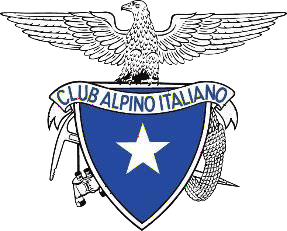 LXVI Corso nazionale di formazione per insegnantiLitorale altoadriatico – 3° incontro“Le lagune di Marano e Grado”Lidi e dune, valli e barene, bonifiche e terrafermaCervignano del Friuli (UD)27 aprile - 1 maggio 2024SEZIONE GEOLOGICO-NATURALISTICASEZIONE GEOLOGICO-NATURALISTICASEZIONE GEOLOGICO-NATURALISTICASEZIONE GEOLOGICO-NATURALISTICAALFREDO ALTOBELLI, LINO CASINI, GABRIELE FACCHIN, FABRIZIO FLORIT, TATSIANA HUBINA, LORENZO SERRA,STEFANO SPONZAUniversità degli Studi di Trieste, Dipartimento di Scienze della VitaAnalisi delle comunità di uccelli acquatici della laguna di Grado e Marano sulla base di unità ecologichepdf – 0,17 Mbscan, 03 pagPIERO BELLETTI, PAOLO CAMERANO, DIANA FERRAZZINI, ROBERTO FIORENTIN, FRANCESCO PERNIGOTTO CEGOAspetti biologici, ecologici e genetici di popolamenti di frassino ossifillo (Fraxinus angustifolia Vahl) nell’Italia nord-orientalepdf - 1,85 Mbscan, 16 pagNICOLA BETTOSO, ALESSANDRO ACQUAVITA, ALESSANDRO D’AIETTI, GIORGIO MATTASSIOsservatorio Alto AdriaticoThe Marano and Grado lagoon: a brief synopsis on the aquatic fauna and fisheries resourcespdf - 1,29 Mbscan, 08 pagANNELORE BEZZI,Università degli studi di TriesteDottorato di ricerca in GeoscienzeGeografia fisica e GeomorfologiaLe barene della laguna di Marano e Grado: analisi degli aspetti orfoevolutivi nella prospettiva gestionalepdf - 12,2 Mbscan, 138 pagLUISA BIANCO – GIULIANO BINI – BENVENUTO CASTELLARINADELMO DELLA BIANCA – ENRICO FANTIN – VITTORINO GALLO - FABIO PRENC – FRANCESCO SGUAZZIN – ROBERTO TIRELLII boschi della Bassa Friulanapdf - 0,87 Mbscan, 23 pagPIETRO BIZJAKDir. Servizio Pesca e Acquacoltura, Regione FVGAllevamento in concessione di molluschi bivalvi nella Laguna di Marano e Grado ai sensi del regolamento attuativo della L. R. n. 31/2005pdf - 0,55 Mbscan, 03 pag MAURO COSOLOUniversità degli studi di TriesteDottorato di Ricerca in Metodologie di biomonitoraggio dell’alterazione ambientaleInterazioni tra avifauna ittiofaga ed attività produttive nella laguna di Grado e Maranopdf - 2,72 Mbscan, 116 pagMAURO COSOLO, PAOLO UTMAR, FLAVIO ROPPA, STEFANO SPONZAUniversità degli Studi di Trieste Dipartimento di Biologia Interazione tra avifauna ittiofaga ed attività produttive nella laguna di Grado e Marano: il caso del Cormoranopdf - 0,79 Mbscan, 13 pagDANIELE CURIEL, CHIARA MIOTTI, EMILIANO CHECCHIN, ANDREA RISMONDO, ANDREA PIERINI, MATTEO ZUCCHETTA, NICOLA BETTOSO, MATTEO DE LUCADistribuzione di Pinna nobilis linnaeus, 1758 nella laguna di Marano e Grado e nel settore a mare del banco mula di Muggia (nord adriatico), in: Bollettino del museo di storia naturale di Veneziapdf - 1,02 Mbscan, 09 pagILARIA DE ROSAUniversità degli Studi di Udine Dottorato in economia, ecologia e tutela dei sistemi agricoli e paesistico-ambientaliStudio del fitoplancton della laguna di grado e marano per la valutazione dello stato di qualità delle acque di transizionepdf - 11,5 Mbscan, 240 pagFABRIZIO DESIOMuseo di Storia Naturale di UdineDistribuzione delle ninfee di Beatis Liebenauae nelle acque correnti del Friuli Venezia Giulia e prime segnalazioni per il Veneto Orientalepdf - 3,44 Mbscan, 05 pagS. DOLCE,L. LAPINI,F. STOCHIndagini ecologiche su Rana Latastei nei boschi della bassa pianura friulana (Italia nordorientale)pdf - 2,06 Mbscan, 12 pagC. FACCA,A. SFRISO,S. CEOLDOUniversità di VeneziaDipartimento di Scienze ambientaliStudio del fitoplancton della laguna di grado e marano per la valutazione dello stato di qualità delle acque di transizionepdf - 0,98 Mbscan, 04 pagGIORGIO FONTOLAN, ANNELORE BEZZI, SIMONE PILLON, DAVIDE MARTINUCCI, STEFANO SPONZA, CHIARA POPESSO, GIULIA CASAGRANDE Università di TriesteSegnali dal clima in FVG. Cambiamenti – impatti – azioni, maggio 2023, arpa FVG - agenzia regionale per la protezione dell’ambiente del Friuli Venezia Giuliapdf - 1,12 Mbscan, 08 pagFRANCESCA GATTO,RUGGERO MAROCCOMorfologia e geometria idraulica dei canali della Laguna di Grado (Friuli Venezia Giulia)pdf - 1,17 Mbscan, 13 pagM. GRION, A. RAVAGNANI, A. SARTORI, E. STIVAL, R. TINARELLI, E. VERZACensimento del fenicottero (phoenicopterus roseus) presso le zone umide della costa alto Adriatica (Friuli Venezia Giulia, Veneto, Emilia Romagna) – inverno 2018pdf - 0,99 Mbscan, 08 pagDOLORES MANCINI, ELISA ZANUT, SARA MASSARUTTO, GABRIELE PIAZZA, MICHELA TOMASELLA, MARCO BERTOLI, ELISABETTA PIZZULUniversità degli Studi di Trieste, Dipartimento di Scienze della VitaValutazione biologica della qualità delle acque nel bacino del Fiume Stella (Friuli Venezia Giulia)pdf - 0,15 Mbscan, 10 pagLUCA MARCHIOL, GUIDO FELLET, DOMENICO PEROSA, PATRIZIA ZACCHEO, GIUSEPPE ZERBI,Università di Udine, Dipartimento di Scienze Agrarie e AmbientaliUtilizzo di piante agrarie nel fitorisanamento di suoli contaminati da metalli pesanti e metalloidi: primi risultati della sperimentazione in situ di Torviscosa (Udine)pdf - 0,19 Mbscan, 15 pagGIORGIO MATTASSI, PIETRO ROSSIN, PAOLA GIACOMICHARA – Agenzia Protezione dell’Ambiente del Friuli Venezia GiuliaLagune di Marano e di Grado. Quadro sinottico e problematiche relative all’applicazione della WFD 2000/60pdf - 1,01 Mbscan, 10 pagNICOLETTA PRIVILEGGI, ANDREA COLLA, GLAUCO VICARIOL’alimentazione della garzetta Egretta garzetta e dell’airone bianco maggiore Ardea alba nella Valle Canal Novo di Marano Lagunare (Udine)pdf - 1,90 Mbscan, 30 pagROCCO ANDREA, Riserva Naturale Regionale Valle Cavanata, FVGPratiche di gestione e miglioramento ambientale della Valle Cavanata in Comune di Gradopdf - 0,28 Mbscan, 09 pagFRANCESCO SCARTON,ROBERTO VALLE,MARCELLO GRUSSU,RENZO RUSTICALI, ANDREA CORSO,PAOLO UTMARNuovi dati sulla biologia riproduttiva della volpoca, Tadorna tadorna, in italiapdf - 4,24 Mbscan, 10 pagPAOLO UTMAR, STEFANO SPONZA, IGNAZIO ZANUTTOA.ST.O.R.E – FVG Associazione Studi Ornitologici e Ricerche Ecologiche del Friuli Venezia GiuliaDipartimento di Biologia – Università degli Studi di TriesteGimme Shelter: uccelli acquatici nidificanti a rischio nella zona costiera tra la foce del Timavo e la foce del Tagliamentopdf - 0,71 Mbscan, 17 pagVICARIO GLAUCO Comune di Marano Lagunare – Riserva Naturale Regionale Valle Canal NovoAttività gestionali con particolare riferimento al monitoraggio ornitologico nella Riserva Naturale Regionale Valle Canal Novo nell’anno 2005pdf - 16,2 Mbscan, 15 pagSEZIONE STORICO-ARCHEOLOGICA-ARTISTICASEZIONE STORICO-ARCHEOLOGICA-ARTISTICASEZIONE STORICO-ARCHEOLOGICA-ARTISTICASEZIONE STORICO-ARCHEOLOGICA-ARTISTICA  Relatori Titolo relazioneFormatoLUISA BERTACCHIAquileia: teatro, anfiteatro e circopdf – 19,1 Mbscan, 23 pagLUCIANO BOSIOLe fortificazioni tardoantiche del territorio di Aquileiapdf – 2,03 Mbscan, 22 pagRAJKO BRATOŽLa basilica di Aquileia nelle fonti letterarie dal IV AL VII secolopdf – 0,51 Mbscan, 48 pagEZIO BUCHIImpianti produttivi del territorio aquileiese in età romanapdf – 2,85 Mbscan, 25 pagMAURIZIO BUORALe mura medievali di Aquileiapdf – 2,97 Mbscan, 31 pagMASSIMO CAPULLIAnaxum project, archeologia e storia di un paesaggio fluviale: ricerca e didatticapdf – 3,36 Mbscan, 14 pagMASSIMO CAPULLIS. FLOREANIUn giogo di bilancia con braccio graduato dal Fiume Stellapdf – 1,27 Mbscan, 03 pagMASSIMO CAPULLIIl patrimonio culturale sommerso. Ricerche e proposte per il futuro dell’archeologia subacquea in Italiapdf - 2,12 Mbscan, 16 pagMASSIMO CAPULLIALESSANDRA MILOCCOUna spada medievale dalle acque dell’isola di Martignanopdf - 2,74 Mbscan, 08 pagMARIE-BRIGITTE CARRE, FRANCA MASELLI SCOTTIIl porto di Aquileia: dati antichi e ritrovamenti recenti!pdf - 2,45 Mbscan, 15 pagFILIPPO CASSOLAStoria di Aquileia in età romanapdf - 2,24 Mbscan, 20 pagDIEGO CENCIGH, GIUSEPPE FRANCESCHIN, MAURIZIO BUORAIdrografia e viabilità nel territorio centro orientale di Aquileia romanapdf - 2,34 Mbscan, 23 pagENRICA COZZIGli affreschi della cripta di Aquileiapdf - 1,89 Mbscan, 32 pagELISA DELLA MEAMarano: una fortezza contesa. La crisi dei rapporti politico-diplomatici tra le principali potenze europee a seguito del colpo di mano su Marano del 15421pdf - 0,87 Mbscan, 18 pagFONTANA FEDERICAAquileia: nuove acquisizionipdf – 9,07 Mbscan, 12 pagFORNI GAETANO Strumenti aratori in Aquileia romana. Loro origine, evoluzione, tipologia. Il contesto socio-economicopdf – 2,02 Mbscan, 26 pagFRAU GIOVANNIToponomastica preromana e romana nel territorio di Aquileia anticapdf – 6,97 Mbscan, 32 pagFRATTA DE TOMAS FRANCESCOIntrecci parentali e modelli incisori: l’universo famigliare nei soffitti del castello “di Sotto” di Strassoldopdf – 1,51 Mbscan, 09 pagGADDI DARIO Approdi nella laguna di Gradopdf - 0,92 Mbscan, 13 pagGARGIULO ALESSANDRAMogli, madri e figlie: le donne romane attraverso i ritratti e i testi di alcune iscrizioni della X Regio.pdf – 1,41 Mbscan, 09 pagGRILLI ALBERTO Aquileia: il sistema viario romanopdf – 8,52 Mbscan, 37 pagLAFFI UMBERTO L'amministrazione di Aquileia in età romanapdf – 21,5 Mbscan, 24 pagLAVERS MARINA I cibori di Aquileia e Gradopdf – 13,5 Mbscan, 47 pagLOPREATO PAOLA Lo scavo dell'episcopio di Gradopdf – 1,59 Mbscan, 13 pagMAGGI PAOLA Fibule di età romana ritrovate nella bassa friulanapdf – 0,56 Mbscan, 12 pagMIRABELLA ROBERTI MARIOImpianto urbano e architettura di Grado vecchiapdf – 3,15 Mbscan, 18 pagMIRABELLA ROBERTI MARIOLo scavo della basilica dei santi Felice e Fortunato in Aquileiapdf – 3,04 Mbscan, 15 pagMODUGNO ISABELLA Alcune considerazioni sul culto di Ercole nel territorio di Aquileia tra protostoria ed età romana con particolare riferimento al fenomeno della transumanzapdf – 1,19 Mbscan, 10 pagMOR CARLO GUIDOLA fortuna di Grado nell'altomedioevopdf – 2,27 Mbscan, 17 pagSILVIO PANCIERAStrade e commerci tra Aquileia e le regioni alpinepdf – 4,19 Mbscan, 22 pagPARIOLI RAFFAELLA Mosaici pavimentali dell'alto Adriatico e dell'Aprica settentrionale e in età bizantinapdf - 14,5 Mbscan, 26 pagPAVAN MASSIMILIANO Aquileia città di frontierapdf - 2,32 Mbscan, 39 pagPILUTTI MYRIAM Annali della Scuola Normale di PisaI capitelli di navata della basilica di santa eufemia e della chiesa di Santa Maria delle Grazie a Gradopdf - 8,24 Mbscan, 57 pagALESSANDRO PRIZZON, TIZIANA C/VIDINI, EMANUELE FORTE,PAOLA MAGGI, CHIARA MAGRINIMetodologie geofisiche integrate per indagini archeologiche nella zona di Flambruzzo (Udine), in: Quaderni Friulani di archeologiapdf - 1,42 Mbscan, 16 pagMONICA SALVADORI, CRISTIANO TIUSSI, LUCA VILLAIl sistema di decorazione parietale della Basilica tardoantica di Aquileia: nuovi spuntipdf – 0,74 Mbscan, 18 pagSCHMIEDT GIULIO Archeologia della Laguna di Gradopdf – 6,08 Mbscan, 32 pagSENA CHIESA GEMMALe gemme nel museo di Aquileiapdf – 3,43 Mbscan, 24 pagTAVANO SERGIOMosaici di Gradopdf – 14,6 Mbscan, 33 pagTAVANO SERGIO Aquileia cristiana e patriarcalepdf - 3,65 Mbscan, 37 pagTESTINI PASQUALE«Basilica», «domus ecclesiae» e aule teodoriane di Aquileiapdf - 6,71 Mbscan, 30 pagTOMASI MICHELESculture gotiche nella basilica di Aquileiapdf - 1,21 Mbscan, 28 pagUGGERI GIOVANNI Vie di terra e vie d'acqua tra Aquileia e Ravenna in età romanapdf - 4,46 Mbscan, 37 pagZACCARIA CLAUDIO Insediamenti romani nel territorio di Aquileiapdf - 7,77 Mbscan, 33 pagZACCARIA CLAUDIOAquileia, una città in trasformazione, in Catalogo della Mostra “Cromazio di Aquileia 388-408 al crocevia di genti e religioni”pdf - 1,06 Mbscan, 09 pagZACCARIA CLAUDIORomanizzazione e onomastica. Testimonianze epigrafiche ad Aquileia e nell’Italia nordorientalepdf - 1,24 Mbscan, 12 pagZACCHIGNA MICHELE Il patriarcato di Aquileia: l 'evoluzione dei poteri locali (1250 - 1420)pdf - 1,06 Mbscan, 23 pagSEZIONE SOCIO-ECONOMICA-TERRITORIALESEZIONE SOCIO-ECONOMICA-TERRITORIALESEZIONE SOCIO-ECONOMICA-TERRITORIALESEZIONE SOCIO-ECONOMICA-TERRITORIALEALFREDO ALTOBELLI, IRENE ORTOLANDipartimento di Biologia – Università di TriesteIl Sistema Informativo Geografico della laguna di Grado e Marano come strumento di gestione integratapdf - 2,11 Mbscan, 30 pagTHOMAS BISIANI,LUCA DEL FRABBRO MACHADOGAETANO DE NAPOLI,ADRIANO VENUDOMasterplan 2. La riva San Vito di Marano Lagunare: boulevard tra terra e acquapdf – 1,52 Mbscan, 33 pagÁNGELES LAYUNO ROSASConstrucción y conservación de la imagen de la ciudad industrial: Ivrea y Torviscosa (Italia) in LA CULTURA Y LA CIUDAD, a cura di Juan Calatrava, Francisco García Pérez e David Arredondopdf – 1,89 Mbscan, 20 pagALESSANDRO D’AIETTI, ALFREDO ALTOBELLI, MARINA CABRINIUniversità di Trieste Dipartimento di Biologia e Dipartimento di Oceanografia BiologicaLa vallicoltura nella laguna di Grado: impatti e problematiche di due valli da pescapdf - 0,48 Mbscan, 15 pagALESSIO FORNASINLa fondazione di un centro agro-industriale: Torviscosapdf – 0,25 Mbscan, 06 pagKRASOVEC LUCAS LUCIAPolitecnico di Milano, Facoltà di Architettura e SocietàIl paesaggio moderno tra utilità e bellezza. L’ambito lagunare di Grado e Marano, XI convegno nazionale interdisciplinare “Rarità, utilità e bellezza nell’evoluzione sostenibile del mosaico paesistico – culturale”pdf – 0,51 Mbscan, 08 pagPIERLUIGI PEVERE,Università degli studi di UdineDipartimento Politecnico di Ingegneria e Architettura. Corso di laurea in Scienze dell’ArchitetturaTesi di laureaLa modellazione 3D del relitto navale di Preceniccopdf – 10,4 Mbscan, 04 pagPIAZZA ANGELICA Università degli studi di PadovaDipartimento di ingegneria civile, edile e Ambientale. Corso di laurea magistrale in ingegneria civile.Tesi di laureaModellazione idrodinamica bidimensionale della laguna di Grado-Maranopdf – 19,8 Mbscan, 131 pagMARIA VITTORIA SANTI, ANNA FRANGIPANE, GIOVANNA SAVERIA LAIOLAUniversity of UdineThe “rural houses” in Torviscosa (Udine, Italy): from construction to abandonmentpdf – 3,58 Mbscan, 25 pagSENSI PIETRO Università Ca’ Foscari di VeneziaCorso di Laurea Magistrale in Scienze Ambientali Scienze e Tecnologie per l’Ambiente e il Territorio. Tesi di LaureaGeomorfologia e geoarcheologia della pianura costiera della laguna di Marano e Grado attraverso sistemi informativi geografici e telerilevamentopdf – 9,66 Mbscan, 102 pagRELAZIONI DEL CORSORELAZIONI DEL CORSORELAZIONI DEL CORSORELAZIONI DEL CORSOVALLERANI FRANCESCOpdf – 4,63 Mbppt, 50 slidesBASCUTTI FRANCESCOpdf – 1,09 Mbscan, 7 pagZANCHETTA PIERPAOLOpdf – 4,71 Mbppt, 43 slidesGUARAN ANDREApdf – 14,8 Mbppt, 48 slidespdf - 8,98 Mbppt, 41 slidespdf – 0,33 Mbscan, 04 pagpdf - 7,19 Mbscan, 150 pagpdf - 7,19 Mbscan, 157 pag